     Ҡарар                                                                                                РЕШЕНИЕОб утверждении Соглашения между органами местногосамоуправления муниципального района Ишимбайский район Республики Башкортостан и сельского поселения Скворчихинский сельсовет муниципального района Ишимбайский район Республики Башкортостан о передаче сельскому поселению части полномочий муниципального района Ишимбайский район Республики БашкортостанВ соответствии с частью 4 статьи 15 Федерального закона от 6 октября 2003 года №131-ФЗ «Об общих принципах организации местного самоуправления в Российской Федерации», Законом Республики Башкортостан от 18 марта 2005 года № 162-з «О местном самоуправлении в Республике Башкортостан» Совет муниципального района Ишимбайский район Республики Башкортостан пятого созыва р е ш и л:1. Утвердить Соглашение между органами местного самоуправления муниципального района Ишимбайский район Республики Башкортостан и сельского поселения Скворчихинский сельсовет муниципального района Ишимбайский район Республики Башкортостан о передаче сельскому поселению части полномочий муниципального района Ишимбайский район Республики Башкортостан по вопросу дорожной деятельности (прилагается).2. Настоящее решение опубликовать в сети общего доступа Интернет на официальном сайте после его принятия и подписания в установленном порядке.3. Настоящее решение вступает в силу с 1 января 2024 года.Главасельского поселения Скворчихинский сельсовет муниципального района Ишимбайский районРеспублики Башкортостан                                                            С.А.Герасименко01 декабря 2023 года№ 2/21-1 Соглашениемежду органами местного самоуправления муниципального района Ишимбайский район Республики Башкортостан и сельского поселения Скворчихинский сельсовет муниципального района Ишимбайский район Республики Башкортостан о передаче сельскому поселениюСкворчихинский сельсовет муниципального района Ишимбайский район Республики Башкортостан части полномочий муниципального района Ишимбайский район Республики БашкортостанСовет муниципального района Ишимбайский район Республики Башкортостан, именуемый в дальнейшем «Район», в лице председателя Совета  муниципального района Ишимбайский район Республики Башкортостан Бакановой Галины Ильиничны, действующего на основании Устава, с одной стороны, и Совет сельского поселения Скворчихинский сельсовет муниципального района Ишимбайский район Республики Башкортостан, именуемое в дальнейшем «Поселение», в лице главы сельского поселения Скворчихинский сельсовет муниципального района Ишимбайский район Республики Башкортостан Герасименко Салимы Алтынтимировны, действующего на основании Устава, с другой стороны, вместе именуемые «Стороны» заключили настоящее Соглашение о нижеследующем.1. Предмет Соглашения1.1. В соответствии с настоящим Соглашением Район передает Поселению  часть полномочий по вопросу дорожной деятельности в отношении автомобильных  дорог местного значения в границах населенных пунктов поселения и обеспечение  безопасности дорожного движения на них, включая создание и обеспечение функционирования парковок (парковочных мест), организация дорожного движения, а также осуществление иных полномочий в области использования автомобильных дорог и осуществления дорожной деятельности в соответствии с законодательством Российской Федерации, за исключением осуществления муниципального контроля за сохранностью автомобильных дорог местного значения в границах населенных пунктов поселения (далее – переданные полномочия).1.2. Указанные в пункте 1.1 настоящего Соглашения полномочия передаются на срок по 31 декабря 2024 года.2. Права и обязанности Сторон2.1. В целях реализации настоящего Соглашения Район:2.1.1. предусматривает в бюджете муниципального района Ишимбайский район Республики Башкортостан на очередной финансовый год и плановый период расходы на предоставление переданных полномочий в очередном финансовом году и плановом периоде.2.1.2. Передает Поселению в порядке, установленном настоящим Соглашением, финансовые средства в размере 1380 000 рублей 00 копеек (один миллион триста восемьдесят тысяч рублей) 00 копеек на реализацию переданных полномочий.2.1.3. По запросу Поселения своевременно и в полном объеме предоставлять информацию в целях реализации Поселением переданных полномочий.2.1.4. Осуществлять контроль за осуществлением Поселением переданных полномочий, а также за целевым использованием предоставленных финансовых средств для реализации переданных полномочий.2.1.5. Требовать возврата предоставленных финансовых средств на осуществление переданных полномочий в случаях их нецелевого использования Поселением, а также неисполнения Поселением переданных полномочий.2.1.6. Взыскивать в установленном законом порядке использованные не по назначению средства, предоставленные на осуществление полномочий, предусмотренных пунктом 1.1. настоящего Соглашения.2.2. В целях реализации настоящего соглашения Район вправе:2.2.1. Участвовать в совещаниях, проводимых Поселением по вопросам реализации переданных полномочий.2.2.2. Вносить предложения и рекомендации по повышению эффективности реализации переданных полномочий.2.3. В целях реализации настоящего соглашения Поселение обязано:2.3.1. В течение финансового года своевременно, качественно, добросовестно и в полном объеме выполнять обязательства по осуществлению переданных полномочий, указанных в пункте 1.1 настоящего Соглашения, в соответствии с законодательством Российской Федерации, законодательством Республики Башкортостан и настоящим Соглашением с учетом потребностей  и интересов муниципального района Ишимбайский район за счет финансовых средств, предоставляемых Районом, а также дополнительно использовать  собственные материальные ресурсы и финансовые средства.2.3.2. Представлять документы и иную информацию, связанную с выполнением переданных полномочий, не позднее 15 дней со дня получения письменного запроса.2.3.3. Обеспечивать условия для беспрепятственного проведения Районом проверок осуществления переданных полномочий и использования предоставленных финансовых средств.2.4. В рамках исполнения переданных по настоящему Соглашению полномочий Поселение осуществляет:2.4.1 содержание автомобильных дорог общего пользования местного значения в границах сельского поселения;2.4.2 разработку проектно-сметной документации по отводу земель, инженерное и научно-техническое сопровождение проектирования и выполнения работ по содержанию и ремонту автомобильных дорог и дорожных сооружений;2.4.3 текущий ремонт существующих дорог и дорожных сооружений;работы по текущему содержанию в зимнее время дорог (снегоочистка) и мостов;2.4.5 мероприятия по обеспечению безопасности дорожного движения;мероприятия по сохранности дорожного покрытия автомобильных дорог.2.5. В целях реализации настоящего Соглашения Поселение вправе:2.5.1. Запрашивать у Района информацию, необходимую для реализации переданных полномочий.2.5.2. Предоставлять Району предложения по ежегодному объему финансовых средств, предоставляемых бюджету сельского поселения Скворчихинский сельсовет муниципального района Ишимбайский район Республики Башкортостан для осуществления переданных полномочий.3. Порядок определения объема и предоставления финансовых средств, необходимых для осуществления переданных полномочий3.1. Финансовые средства для реализации переданных полномочий предоставляются Районом Поселению в форме межбюджетных трансфертов по мере возникновения расходных обязательств Поселения в результате осуществления переданных полномочий. Межбюджетные трансферты предоставляются в пределах утвержденных сумм в бюджете Района и пропорционально фактически поступившим доходам.3.2. Ежегодный объем финансовых средств, представляемых Районом для осуществления переданных полномочий, устанавливается в соответствии с порядком расчетов финансовых средств, утверждаемым Советом муниципального района Ишимбайский район Республики Башкортостан. Размер финансовых средств определяется как размер прогнозируемых финансовых затрат на осуществление полномочий в соответствии с порядком, установленным решением Совета муниципального района Ишимбайский район Республики Башкортостан. 3.3. Финансовые средства, передаваемые Поселению на реализацию переданных полномочий, носят целевой характер и не могут быть использованы на другие цели.3.5. В случае нецелевого использования Поселением финансовых средств, если данный факт установлен уполномоченными контрольными органами, финансовые средства подлежат возврату в бюджет Района по его требованию.4. Основания и порядок прекращения Соглашения4.1. Нарушение Сторонами порядка осуществления переданных полномочий является основанием для прекращения действия Соглашения.4.2. Настоящее Соглашение может быть досрочно прекращено:по соглашению Сторон;в одностороннем порядке без обращения в суд, в случае изменения федерального законодательства, в связи с которым реализация переданных полномочий становится невозможной.Уведомление о расторжении настоящего Соглашения в одностороннем порядке направляется другой Стороне в письменном виде. Соглашение считается расторгнутым по истечении 30 дней со дня направления указанного уведомления.4.3. При прекращении настоящего Соглашения, в том числе досрочном, неиспользованные финансовые средства подлежат возврату Поселением в бюджет Района не позднее трех месяцев со дня прекращения действия Соглашения.5. Ответственность Сторон5.1. Стороны несут ответственность за ненадлежащее исполнение обязанностей, предусмотренных настоящим Соглашением, в соответствии с законодательством Российской Федерации, Республики Башкортостан и настоящим Соглашением.5.2. В случае просрочки перечисления (или возврата) межбюджетных трансфертов, Сторона, допустившая данное нарушение, уплачивает другой Стороне штраф в размере 1/300 ставки рефинансирования Банка России от неперечисленных в срок сумм за каждый день просрочки.5.3. В случае несвоевременного и (или) неполного исполнения обязательств настоящего Соглашения, Поселение уплачивает Району неустойку в размере 0,1% от ежегодного объема межбюджетных трансфертов, предусмотренных пунктом 3.2. настоящего Соглашения.6. Порядок разрешения споров6.1. Все разногласия между Сторонами разрешаются путем переговоров.6.2. В случае невозможности урегулирования разногласий путем переговоров, спор решается в судебном порядке в соответствии с законодательством Российской Федерации.7. Заключительные условия7.1. Настоящее соглашение вступает в силу с 1 января 2024 года, но не ранее его утверждения решениями Совета муниципального района Ишимбайский район Республики Башкортостан, Совета сельского поселения Скворчихинский сельсовет муниципального района Ишимбайский район Республики Башкортостан и действует по 31 декабря 2024 года.7.2. Все изменения и дополнения в настоящее Соглашение вносятся по взаимному согласию Сторон и оформляются дополнительными Соглашениями в письменной форме, подписанными Сторонами и утвержденными решениями Совета муниципального района Ишимбайский район Республики Башкортостан и Совета сельского поселения Скворчихинский сельсовет муниципального района Ишимбайский район Республики Башкортостан.По всем вопросам, не урегулированным настоящим Соглашением, стороны Соглашения руководствуются действующим законодательством.7.3. Настоящее Соглашение составлено в двух экземплярах по одному для каждой из Сторон, которые имеют равную юридическую силу.Башҡортостан Республикаһы Ишембай районы муниципаль районы Скворчиха ауыл советы  ауылбиләмәһе Советы453236, Ишембай районы, Скворчиха  ауылы,               Мәктәп урамы, 8, Тел. Факс: 8(34794) 2-88-74,  e- mail: skvorhiha@ishimrb.ru 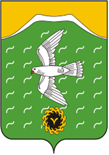 Совет сельского поселения Скворчихинский сельсовет    муниципального района  Ишимбайский район   Республики Башкортостан453236, Ишимбайский район, село Скворчиха, ул.Школьная, д.8 Тел. Факс: 8(34794) 2-88-74, e-mail: skvorhiha@ishimrb.ru с. Скворчиха«   » декабря 2023 годаСовет муниципального района Ишимбайский район Республики БашкортостанПредседатель Совета муниципального района Ишимбайский район Республики Башкортостан_______________ Г.И. Бакановам.п.Совет сельского поселения Скворчихинский сельсовет муниципального районаИшимбайский район Республики БашкортостанГлава сельского поселения Скворчихинский сельсовет муниципального района Ишимбайский район Республики Башкортостан_________________ С.А. Герасименком.п.